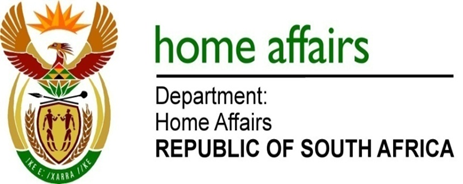 NATIONAL ASSEMBLYQUESTION FOR WRITTEN REPLYQUESTION NO. 1217DATE OF PUBLICATION: Friday, 22 April 2016 INTERNAL QUESTION PAPER 12 OF 20161217.	Ms V van Dyk (DA) to ask the Minister of Home Affairs:(1)	(a) In which media did the Independent Electoral Commission advertise for the voter registration held on (i) 5 and 6 March 2016 and (ii) 9 and 10 April 2016 in each province and (b) what total amount was spent in each province on the specified advertisements for each registration weekend in each medium;(2)	whether any of the specified advertising was placed in community print media; if not, why not; if so, (a) in which community print media were the specified advertisements placed for each of the specified registration weekends and (b) what were the costs in this regard;(3)	whether any of the specified advertising was placed on community radio stations; if not, why not; if so, (a) on which community radio stations were the specified advertisements placed on each of the specified registration weekends and (b) what were the costs in this regard? 																			NW1357E										REPLY:(1)(a)(i-ii)	The following media channels formed part of the Electoral Commission’s registration communication initiatives in all nine provinces: Outdoor media (billboards), print media (newspapers, magazines, community newspapers and other publications), radio (including community, regional and national stations), television (including SABC, eTV, a variety of DSTV stations and community channels), digital media, social media and internet advertising). It must be noted that the media planning and implementation to promote registration during both the March 2016 and April 2016 registration weekends were identified and selected based on a variety of factors including target audience (especially aimed at eligible voters under 30 years old), available budget and cost efficiency, as well as the distribution of eligible voters around South Africa as informed by the Electoral Commission’s own databases and those of the media.(1)(b) Electoral Commission does not segment its media purchases, planning or expenditure according to provincial boundaries. Most media transcend provincial boundaries (especially television, radio and digital/social media). It is therefore not possible to provide accurate data regarding the provincial split of media usage or expenditure per province as provincial expenditure is not tracked. . However, the total spend on all media in all provinces to promote the two registration weekends in March and April 2016 was as follows: (Inclusive of VAT)Television: R28 552 505Radio: R21 581 577Print: R6 195 149Digital media: R17 964 903Outdoor media: R4 312 827Community print was used extensively to promote the first registration weekend in March 2016. A four-page guide to the 2016 Elections was published in six languages and 8.306 million copies were inserted into 325 community newspapers based in all provinces.(2)(a)	See attached list marked Annexure A of community newspapers used.(2)(b)	R4 683 622 (Inclusive of VAT)Community radio stations (which included student radio stations) were included in the media plan for both registration weekends.(3)(a)	See attached list marked Annexure B of community radio stations used(3)(b)	R2 231 002 (Inclusive of VAT)ANNEXURE A: PQ 1217 on IEC(2)(a)	List of community newspapers used:END 		-ANNEXURE B of PQ 1217(3)(a)	List of community radio stations used:END		-African ReporterMidweek Review Alberton RecordMidweek Potch HeraldAlex NewsMmega District NewsAliwal WeeklyMogol PostAl-QalamMopani HeraldAmanzimtoti FeverMossel Bay AdvertiserAthlone NewsMpumalanga MirrorAtlantic SunMpumalanga NewsBarberton TimesMpumalnga CommuterBedfordview & Edenvale NewsMthatha ExpressBenoni City TimesNelspruit PostBerea MailNewcastle & District AdvertiserBloemfontein CourantNewcastle ExpressBloemNuus/NewsNewcastle SunBlouberg Today Ngoho News Boksburg AdvertiserNoordelike NuusBolanderNoordkaapBonusNoordwester DieBosveld ReviewNoordwester/OewernuusBrakpan HeraldNorth Coast CourierBreederivier GazetteNorth Coast TimesBrits PosNorth Eastern TribuneBua Sedibeng News  North EyethuBugle TheNorth West IndependentBulleinNorth West Journal BulletinNorthcliff & Mellville TimesCape Flat NewsNorthern BulletinCapricorn VoiceNorthern News (Bellville/ Durbanville)Carletonville HeraldNorthern News (Goodwood/Parow)Centurion SunNorthern News (Kuilsriver/ Brackenfell/ Kraaifontein)Chatsworth Rising SunNorthern StarChatsworth TabloidNorthglen NewsChiawelo Urban NewsOns KontreiCity Vision LinkOnze Nuus Coastal WeeklyOrange Farm NewsComaro ChronicleOrange Farm Poortjie IndabaCommunity FocusOrlando Urban NewsConstantiaberg BulletinOudtshoorn CourantCorridor GazetteOur TimesCosmo City ChronicleOverport Rising SunCosmos NewsOvervaalCourierPaarl PostCXPressParys GazetteDe Aar EchoPE ExpressDie Courant Swartland & WeskusPE Express IndabaDie DallerPeople's Post LinkDie GhaapPhalaborwa HeraldDie HoornPhoenix TabloidDie PosPimville Urban NewsDiepkloof Urban NewsPinetown & Hammarsdale IzindabaDikelethu NewsPlainsmanDistrict MailPlatinum WeeklyDobsonville Urban NewsPolokwane ExpressDrakenstein GazettePolokwane ObserverDumelang News Pondo NewsDurban North NewsPotchefstroom HeraldEagle Eye News Pretoria Record CentralEast Griqualand FeverPretoria Record CenturionEastern Cape MirrorPretoria Record EastEastern Cape TodayPretoria Record MamelodiEastern Free State IssuePretoria Record MootEcho Maritzburg CentralPretoria Record NorthEdendale EchoPretoria Record NowetoEdendale Eyethu Pretoria Record WestEikestad NuusProtea Urban NewsEkasi NewsPublic EyeEkurhuleni NewsPublic Eye PMBEldorado Park Urban NewsQueensburgh NewsEldorado TimesRandburg Sun Estcourt & Midlands NewsRandfontein HeraldeThekwini TimesRecorderExcelsior NewsRekord – Nigel & HeidelbergExpress Eastern Free StateReporter, TheExpress Free State (Mangaung)Richmond Times Group Express Northern CapeRidge TimesEyethu AmajubaRoodepoort NorthsiderEyethu Bay WatchRoodepoort RecordEyethu EdendaleRosebank Killarney GazetteEyethu IlembeRustenburg HeraldEyethu IntshonalangaSandton ChronicleEyethu UguSasolburg SterEyethu UmlaziSedibeng SterEyethu UmngeniSeiponeEyethu UthukelaSentinel NewsEyethu ZululandSomerset Budget & Pearston Adv.False Bay EchoSosh TimesFordsburg & Mayfair Rising SunSouth Cape ForumFourways ReviewSouth Coast FeverFrankfort HeraldSouth Coast HeraldFree State SunSouth Coast NewsGemsbokSouth Coast SunGeorge Herald Southern CourierGermiston City NewsSouthern MailGlenwood Weekly GazetteSouthern StarGo! & Express East LondonSouthern Suburbs TatlerGraaff Reinet Advertiser/Karoo NuusSouthlands SunGreater Alex Today Soweto ExpressGreenstone GuideSoweto TimesGreytown GazetteSprings AdvertiserGrocotts MailStanderton AdvertiserHarrismith ChronicleStanderton IbisHazyview HeraldStanger WeeklyHeidelberg Nigel HerautSteelburger Inc. Lydenburg NewsHeilbron HeraldStellalanderHelderberg GazetteStellenbosch GazetteHerald The, (Middelburg)StreeknuusHermanus TimesSwartland GazetteHighlands PanoramaTabea News (Vaal Times)Highveld GazetteTabletalkHighveld Tribune Talk of the TownHighvelder/HoevelderTame Times - Leseding News BojanalaHighway MailTame TimesHighway News (Pinetwon and Hammersdale Izindaba)Tame Times LimpopoHillcrest FeverTame Times:  Alberton, Bedfordview, Edenvale,Germiston, Johannesburg South and BoksburgHoedspruit HeraldTembisanHorizonThaba Chweu NewsIlembe Eyethu The Beat Community NewspaperImpact 24/7 NewsThe Cape TownerIntshonalanga Eyethu The EchoIsolomzi ExpressThe RepresentativeJabavu Urban NewsThe Soweto BulletinJeffreys Bay CourantTheewaterskloof GazetteJoburg Eastern ExpressTimes of LadysmithKalahari BulletinTongaat/Verulam & Phoenix SunKathu GazetteTownship TimesKempton ExpressTriangle CourierKlerksdorp MidweekTshwane Sun AttridgevilleKlerksdorp Record Tshwane Sun CentralKnysna Plett HeraldTshwane Sun HammanskraalKokstad AdvertiserTshwane Sun MamelodiKormorantTshwane Sun SoshanguveKouga ExpressTshwane Sun WestKroonnuusTygerburgerKrugersdorp News UD NewsKwêvoëlUmlazi Eyethu Ladysmith GazetteUmlazi TimesLadysmith HeraldUmvoti LightLaudium SunuPhongola NewsLenasia Rising SunUvo Lwethu ExpressLenasia TimesVaal WeekbladLentsweVanderbijlpark SterLeseding News - BojinalaVereeniging SterLetaba HeraldVictoria West MessengerLife & StyleVillage TalkLimpopo MirrorVistaLowvelder/LaevederVryheid HeraldMabopane SunVrystaatMafikeng MailVukaniMakhulu News Weekend Review MalutiWeekly GazetteMangaung IssueWeslanderMaritzburg SunWest Side Urban NewsMeadowlands Urban NewsWestville Weekly GazetteMeander ChronicleWhite River PostMerebank Rising SunWinelands EchoMessengerWitbank NewsMid South Coast MailWitzenberg HeraldMid South Coast Rising SunWorcester StandardMiddelburg ObserverYour MoneyMidlands NewsZeerust NewsMidrand ReporterZola Urban NewsMidvaal SterZoutpansbergerZululand ObserverAganangRadio AlphaAlfred NzoRadio AtlantisAlx FMRadio BotlokwaBayFMRadio BushbuckridgeBok RadioRadio EdenBush RadioRadio IslamEast Rand StereoRadio KangalaEK FmRadio KanyamazaneEkhephini FMRadio KhanyaeMalahleni CommunityRadio KhweziEnergy FmRadio MafikengForte FMRadio MafisaGamkalandRadio MohodiGiyani FMRadio MoletsiGreater LebowakgomoRadio MoreteleGreater MiddelburgRadio MosupatselaGreater Tzaneen FMRadio MoutseHighwayRadio NalediHlangananiRadio NewcastleInanda FMRadio RiversideInkonjaneRadio RosestadIzwi LomzansiRadio SekgoseseJozi FMRadio SoshanguveKaraboRadio Sunny SouthKasie FMRadio TakalaniKCRadio TeemanengKoepel FmRadio TUKSKopanongRadio TurfKovsieFMRadio TygerbergLekoaRadio UnitraLentswe StereoRadio UnivenLephalale FMRadio VukaniLethlabileRadio ZiboneleLukhanjiSedibeng FMMakhado FMSetsoto FMMalamulele FMSKFMMAMS FMStar FMMaputaland RadioThetha FMMdantsane FMTshwaneFMMFMTubatseMix FMTUT RadioMmabathoUCT RadioModiri FMUmgungundlovuMogale FMValley FMMotheo FMVibe FMMozolo Village FMMusinaVoice of the CapeNFMVOWNkomazi FMVUTNkqubela RadioZebedielaOvervaal StereoZululandPE FMPhalaborwaPukFMQwa Qwa Radio